NUJNE TELEFONSKE ŠTEVILKE V PRIMERU NARAVNE NESREČE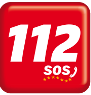 Klic v sili 112 Predsednik GZ Benedikt Podergajs / 031 641 431Poveljnik GZ Ivan Jezernika / 041 763 391Prostovoljna gasilska društva občine Vojnik – kontaktne osebe v primeru poplavne in požarne ogroženosti:PGD Vojnik / Janc Adolf / 041 795 502PGD Frankolovo / Ravnak Franc / 041 763 422PGD Socka/ Boštjan Gorečan / 041 763 501PGD Nova Cerkev / Boštjan Štante / 041 581 582 PGD Lemberg / Simon Božnik / 041 763 445Štab CZ VojnikArnold Ledl, poveljnik /041 647 302 (protipoplavne vreče)Irma Blazinšek, /031 384 399 Kontaktni podatki izpostave CZ CeljeSilvester Šrimpf,  vodja Izpostave/ (03) 493 47 03Danilo Praprotnik, sam. svetovalec ZiR/ tel.: (03) 491 09 20Spletna povezava:http://www.sos112.si/celje E-pošta izpostave: izpostava.ce@urszr.siObčina Vojnik	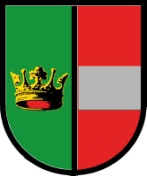 Keršova ulica 83212 Vojnik03 78 00 620/640/621e-mail:obcina@vojnik.sihttp://www.vojnik.si/http://www.mojaobcina.si/vojnik/Komisija za odpravo posledic naravnih in drugih nesrečMarjan Kovač, predsednikTone Preložnik, prometna in druga komunalna infrastrukturaPetra Pehar Žgajner, tajnica Vesna Mazej ušen, svetovalka za kmetijstvoMilan Dečman, članDejan Šnabl, član